ПОСТАНОВЛЕНИЕАдминистрации муниципального образования «Мамхегское сельское поселение» От 30.11.2021г. №55                				                 а. Мамхег«О внесении изменений и дополнений в отдельные постановления муниципального образования   «Мамхегское сельское поселение»» В Целях приведения административных регламентов в соответствии с действующим законодательствам Российской Федерации  администрация муниципального образовании «Мамхегское  сельское поселение» муниципального образования, ПОСТАНОВЛЯЕТ:        1. Внести в постановление от 06.08.2015 года №133 «Об утверждении административного регламента предоставления муниципальной услуги «Предоставление разрешения на осуществление земляных работ»  следующие изменения и дополнения:    В раздел  II пункта  2.13.трете предложение  изложить в новой редакции следующего содержания:     «Помещения, в которых предоставляется муниципальная услуга, должны соответствовать санитарно-гигиеническим правилам и нормативам, правилам пожарной безопасности, безопасности труда.»       2. Внести в постановление от 06.08.2015 года №135 «Об утверждении административного регламента Предоставления       муниципальной       услуги  «Предоставление   порубочного   билета    (или)   разрешения на пересадку деревьев и кустарников» следующие изменения и дополнения:               1)	В раздел  II пункта  2.13.трете предложение  изложить в новой редакции следующего содержания:       «Помещения, в которых предоставляется муниципальная услуга, должны соответствовать санитарно-гигиеническим правилам и нормативам, правилам пожарной безопасности, безопасности труда.»       3. Внести в постановление от 21.12.2020 года №43 «Об утверждении административного регламента предоставления муниципальной услуги «Согласование схем расположения объектов газоснабжения, используемых для обеспечения населения газом» следующие изменения и дополнения:               1)	В раздел  II пункта  2.13. подпункт 2.13.1  изложить в новой редакции следующего содержания:       «2.13.1. Помещения, в которых предоставляется муниципальная услуга, должны соответствовать санитарно-гигиеническим правилам и нормативам, правилам пожарной безопасности, безопасности труда.»4. Настоящее постановление подлежит обнародованию в газете «Заря», размещению на официальном сайте и информационных стендах МО «Мамхегское  сельское поселение».          5.Контроль за выполнением настоящего постановления оставляю за собой.  Глава администрации МО «Мамхегское  сельское поселение»                                         Р.А. Тахумов РЕСПУБЛИКА АДЫГЕЯАдминистрацияМО «Мамхегское сельское  поселение»385440, а. Мамхег,,ул. Советская,54а.88-777-3-9-22-34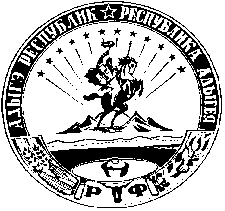 АДЫГЭ РЕСПУБЛИКМуниципальнэ образованиеу«Мамхыгъэ чъыпIэ кой»иадминистрацие385440, къ. Мамхэгъ,ур. Советскэм, 54а.88-777-3-9-22-34